Кодексэтики и служебного поведения работников Муниципального бюджетного учреждения дополнительного образования «Детская школа искусств г.Шарыпово»г.Шарыпово2017г1. Общие положения1.1. Кодекс этики и служебного поведения работников Муниципального бюджетном учреждения дополнительного образования «Детская школа искусств г.Шарыпово» (далее — Кодекс) разработан в соответствии с положениями Конституции Российской Федерации, Трудового кодекса Российской Федерации, Закона о противодействии коррупции, иных нормативных правовых актов Российской Федерации, и основан на общепризнанных нравственных принципах и нормах российского общества и государства 1.2. Кодекс представляет собой свод общих профессиональных принципов и правил поведения, которыми надлежит руководствоваться всем работникам независимо от занимаемой должности. 1.3. Каждый работник должен принимать все необходимые меры для соблюдения положений Кодекса, а каждый гражданин Российской Федерации вправе ожидать от работника поведения в отношениях с ним в соответствии с положениями Кодекса. 1.4. Кодекс служит фундаментом для формирования рабочих взаимоотношений в МБУДО «ДШИ г.Шарыпово»» (далее - Школа), основанных на общепринятых нормах морали и нравственности. 1.5. Кодекс призван повысить эффективность выполнения работниками Школы своих трудовых обязанностей. Знание и соблюдение работниками положений Кодекса является одним из критериев оценки качества их профессиональной деятельности и трудовой дисциплины. 2. Основные обязанности, принципы и правила служебного поведения работников2.1. Деятельность Школы и ее работников основывается на следующих принципах профессиональной этики: – законность: Школа и работники школы осуществляют свою деятельность в соответствии с Конституцией Российской Федерации, федеральными законами, иными нормативными правовыми актами Российской Федерации, настоящим Кодексом; – профессионализм: Школа принимает меры по поддержанию и повышению уровня квалификации и профессионализма работников Школы, в том числе путем проведения профессионального обучения. Работники Школы стремятся к повышению своего профессионального уровня; – независимость: работники Школы в процессе осуществления деятельности не допускают предвзятости и зависимости от третьих лиц, которые могут нанести ущерб правам и законным интересам субъектов образовательного процесса (обучающимся, родителям (законным представителям) обучающихся, других работникам Школы), деловых партнеров Школы; – добросовестность и ответственность: работники Школы обязаны ответственно и качественно выполнять свои должностные обязанности; - доверие, уважение и доброжелательность: работники Школы обязаны ответственно и справедливо относиться друг к другу, к субъектам образовательного процесса Школы, деловым партнерам Школы; – конфиденциальность: работники школы обеспечивают защиту персональных данных субъектов образовательного процесса в соответствии с законодательством Российской Федерации; – информирование: Школа обеспечивает все необходимые условия, позволяющие субъектам образовательного процесса, деловым партнерам Школы, а также организациям, контролирующим деятельность Школы, получать необходимую информацию, необходимую для осуществления ими деятельности в соответствии с требованиями законодательства Российской Федерации. Школа осуществляет раскрытие информации о своем правовом статусе, финансовом состоянии в процессе осуществления деятельности в соответствии с законодательством Российской Федерации; – справедливость: Школа обеспечивает справедливое (равное) отношение ко всем субъектам образовательного процесса Школы и деловым партнерам Школы. 2.2. В соответствии со статьей 21 Трудового кодекса Российской Федерации работник обязан: – добросовестно исполнять свои трудовые обязанности, возложенные на него трудовым договором; – соблюдать правила внутреннего трудового распорядка; – соблюдать трудовую дисциплину; – выполнять установленные нормы труда; – соблюдать требования по охране труда и обеспечению безопасности труда;– бережно относиться к имуществу работодателя (в том числе к имуществу третьих лиц, находящемуся у работодателя, если работодатель несет ответственность за сохранность этого имущества) и других работников; – незамедлительно сообщить работодателю либо непосредственному руководителю о возникновении ситуации, представляющей угрозу жизни и здоровью людей, сохранности имущества работодателя (в том числе имущества третьих лиц, находящегося у работодателя, если работодатель несет ответственность за сохранность этого имущества). 2.3. Работники, сознавая ответственность перед гражданами, обществом и государством, призваны: – исходить из того, что признание, соблюдение и защита прав и свобод человека и гражданина определяют основной смысл и содержание деятельности Школы; – соблюдать Конституцию Российской Федерации, законодательство Российской Федерации и Свердловской области, не допускать нарушение законов и иных нормативных правовых актов исходя из политической, экономической целесообразности либо по иным мотивам; – обеспечивать эффективную работу Школы; – осуществлять свою деятельность в пределах предмета и целей деятельности Школы; – при исполнении трудовых обязанностей не оказывать предпочтения каким-либо профессиональным или социальным группам и организациям, быть независимыми от влияния отдельных граждан, профессиональных или социальных групп и организаций; – исключать действия, связанные с влиянием каких-либо личных, имущественных (финансовых) и иных интересов, препятствующих добросовестному исполнению ими должностных обязанностей; – соблюдать беспристрастность, исключающую возможность влияния на их деятельность решений политических партий и общественных объединений; – соблюдать нормы профессиональной этики и правила делового поведения; – проявлять корректность и внимательность в обращении с гражданами и должностными лицами; – проявлять терпимость и уважение к обычаям и традициям народов России и других государств, учитывать культурные и иные особенности различных этнических, социальных групп и конфессий, способствовать межнациональному и межконфессиональному согласию;– воздерживаться от поведения, которое могло бы вызвать сомнение в добросовестном исполнении работником трудовых обязанностей, а также избегать конфликтных ситуаций, способных нанести ущерб его репутации или авторитету Школы; – не использовать должностное положение для оказания влияния на деятельность государственных органов, органов местного самоуправления, организаций, должностных лиц и граждан при решении вопросов личного характера; – воздерживаться от публичных высказываний, суждений и оценок в отношении деятельности Школы, руководителя Школы, если это не входит в должностные обязанности работника; – соблюдать установленные в Школе правила предоставления служебной информации и публичных выступлений; – уважительно относиться к деятельности представителей средств массовой информации по информированию общества о работе Школы, а также оказывать содействие в получении достоверной информации в установленном порядке; – противодействовать проявлениям коррупции и предпринимать меры по ее профилактике в порядке, установленном законодательством о противодействии коррупции; – проявлять при исполнении трудовых обязанностей честность, беспристрастность и справедливость, не допускать коррупционно опасного поведения (поведения, которое может восприниматься окружающими как обещание или предложение дачи взятки, как согласие принять взятку или как просьба о даче взятки либо как возможность совершить иное коррупционное правонарушение). 2.4. В целях противодействия коррупции работнику рекомендуется: – уведомлять работодателя, органы прокуратуры, правоохранительные органы обо всех случаях обращения к работнику каких-либо лиц в целях склонения к совершению коррупционных правонарушений; – не получать в связи с исполнением трудовых обязанностей вознаграждения от физических и юридических лиц (подарки, денежное вознаграждение, ссуды, услуги материального характера, плату за развлечения, отдых, за пользование транспортом и иные вознаграждения); – принимать меры по недопущению возникновения конфликта интересов и урегулированию возникших случаев конфликта интересов, не допускать при исполнении трудовых обязанностей личную заинтересованность, которая приводит или может привести к конфликту интересов, уведомлять своего непосредственного руководителя о возникшем конфликте интересов или о возможности его возникновения, как только ему станет об этом известно. 2.5. Работник может обрабатывать и передавать служебную информацию при соблюдении действующих в Школе норм и требований, принятых в соответствии с законодательством Российской Федерации. Работник обязан принимать соответствующие меры по обеспечению безопасности и конфиденциальности информации, за несанкционированное разглашение которой он несет ответственность или (и) которая стала известна ему в связи с исполнением им трудовых обязанностей. 2.6. Работник, наделенный организационно-распорядительными полномочиями по отношению к другим работникам, должен стремиться быть для них образцом профессионализма, безупречной репутации, способствовать формированию в Школе либо ее подразделении благоприятного для эффективной работы морально-психологического климата. 2.7. Работник, наделенный организационно-распорядительными полномочиями по отношению к другим работникам, призван: – принимать меры по предупреждению коррупции, а также меры к тому, чтобы подчиненные ему работники не допускали коррупционно опасного поведения, своим личным поведением подавать пример честности, беспристрастности и справедливости; – не допускать случаев принуждения работников к участию в деятельности политических партий, общественных объединений и религиозных организаций; – в пределах своих полномочий принимать меры по предотвращению или урегулированию конфликта интересов в случае, если ему стало известно о возникновении у работника личной заинтересованности, которая приводит или может привести к конфликту интересов. 3. Рекомендательные этические правила поведения работников3.1. В своем поведении работнику необходимо исходить из конституционных положений о том, что человек, его права и свободы являются высшей ценностью, и каждый гражданин имеет право на неприкосновенность частной жизни, личную и семейную тайну, защиту чести, достоинства, своего доброго имени.3.2. В своем поведении работник воздерживается от:– любого вида высказываний и действий дискриминационного характера по признакам пола, возраста, расы, национальности, языка, гражданства, социального, имущественного или семейного положения, политических или религиозных предпочтений;– грубости, проявлений пренебрежительного тона, заносчивости, предвзятых замечаний, предъявления неправомерных, незаслуженных обвинений;– угроз, оскорбительных выражений или реплик, действий, препятствующих нормальному общению или провоцирующих противоправное поведение;– принятия пищи, курения во время служебных совещаний, бесед, иного служебного общения с гражданами.3.3. Работники призваны способствовать своим служебным поведением установлению в коллективе деловых взаимоотношений и конструктивного сотрудничества друг с другом. Работники должны быть вежливыми, доброжелательными, корректными, внимательными и проявлять терпимость в общении с гражданами и коллегами. 3.4. Внешний вид работника при исполнении им трудовых обязанностей в зависимости от условий трудовой деятельности должен способствовать уважительному отношению граждан к Школе, а также, при необходимости, соответствовать общепринятому деловому стилю, который отличают сдержанность, традиционность, аккуратность. 4. Ответственность за нарушение положений Кодекса4.1. Нарушение работниками положений настоящего Кодекса подлежит моральному осуждению на собраниях (совещаниях, конференциях), а в случаях, предусмотренных федеральными законами, нарушение положений Кодекса влечет применение к работнику мер юридической ответственности. 4.2. Соблюдение работником положений Кодекса учитывается при назначении поощрений, при наложении дисциплинарных взысканий, а также при оценке эффективности его деятельности. 4.3. Нарушение правил антикоррупционного поведения влечет проведение служебного расследования по обстоятельствам возникновения коррупционно опасной ситуации.4.4. Работники в зависимости от тяжести совершенного проступка несут дисциплинарную, административную, гражданско-правовую и уголовную ответственность в соответствии с законодательством Российской Федерации. 4.5. Если работник не уверен, как необходимо поступить в соответствии с настоящим Кодексом, он должен обратиться за консультацией (разъяснениями) к своему непосредственному руководителю, либо к должностному лицу, ответственному за реализацию Антикоррупционной политикиПРИНЯТО Общим собранием коллектива школыот 26.08.2017г                                 УТВЕРЖДАЮДиректор МБУДО «ДШИ г.Шарыпово»________________С.П.Шепель_приказ № 46/01-09 от 01.09.2017г_                                  УТВЕРЖДАЮДиректор МБУДО «ДШИ г.Шарыпово»________________С.П.Шепель_приказ № 46/01-09 от 01.09.2017г_ 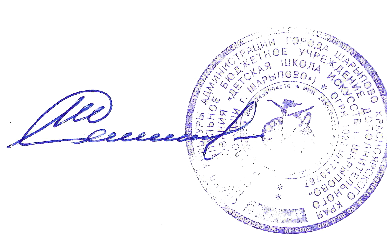 